John William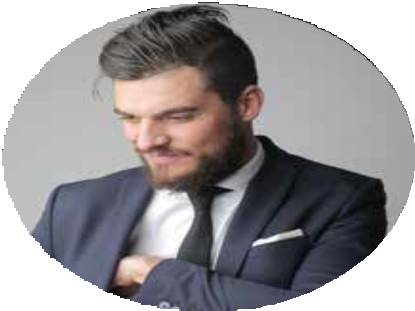 G R A P H I C S   &   W E B  D E S I G N E RMy ProfileLorem ipsum dolor sit amet, consectetuer adipiscing elit, sed diam nonummy nibh euismod tincidunt ut laoreet magna aliquam erat volutpat Ut wisi enim ad minim , quis nostrud exerci tation ullamcorper suscipit nislContactAddress:1 2 3 4 Lor e m S t r e e t # 0 0Phone:+ 4 9 1 2 3 4 5 6 7 59 Email:in f o @y our dom ain. com Website:w w w . y our dom ain. com LANGUAGEEnglish Japanese Chinese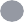 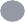 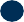 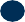 SKILLSIllustrator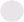 Illustrator Photoshop InDesign Lightroom BridgeEducationYour College NameDeveloperLorem ipsum dolor sit amet, consectetuer adipiscing elit, sed diam nonummy nibh euismod tincidunt ut laoreet dolore magna aliquam erat volutpat. Ut wisi enim ad minim veniam,Your College NameDeveloperLorem ipsum dolor sit amet, consectetuer adipiscing elit, sed diam nonummy nibh euismod tincidunt ut laoreet dolore magna aliquam erat volutpat. Ut wisi enim ad minim veniam,ExperianceYour College NameDeveloperLorem ipsum dolor sit amet, consectetuer adipiscing elit, sed diam nonummy nibh euismod tincidunt ut laoreet doloreYour College NameDeveloperLorem ipsum dolor sit amet, consectetuer adipiscing elit, sed diam nonummy nibh euismod tincidunt ut laoreet dolore